Arbeitsplan 5 im Fach DeutschKlasse 5a/5b27.05. - 12.06.2020Liebe Klasse 5a/5b,      schon bald steht eure Rückkehr in die Schule bevor! Deshalb teile ich den neuen Arbeitsplan in zwei Teile ein:Teil 1:Bitte noch einmal kontrollieren: Habe ich alle Kontrollblätter der letzten Arbeitspläne ausgedruckt und in den Deutschhefter abgeheftet?Die Schnellhefter mit den Kontrollblättern werden nächste Woche im Deutschunterricht eingesammelt und anschließend von mir kontrolliert! Teil 2:Ich bitte euch, die neuen Pflichtaufgaben zu bearbeiten und dazu ebenfalls die Kontrollblätter auszudrucken und abzuheften. NEU: Es werden ab sofort aus jeder Klasse fünf Schüler*innen von mir ausgewählt, die ein Foto/einen Scan der Aufgaben des aktuellen Arbeitsplans am Ende der Bearbeitungszeit an mich per E-Mail senden müssen. Es kann also jeder von euch dran kommen.  Meine E-Mail-Adresse: anke.pfeiffer@stadt-frankfurt.de Wie immer gilt: Die *-Aufgabe darf erst bearbeitet werden, wenn alle Pflichtaufgaben erledigt wurden! Bei Rückfragen könnt ihr euch jederzeit per E-Mail bei mir melden. Viele Grüße von Frau Pfeiffer und Sam Arbeitsplan 5 Deutsch Kontrollblatt Überprüfe: Habe ich die Aufgabe vollständig erledigt?Habe ich die Aufgabe mit den Lösungen verglichen und Fehler korrigiert? Sam schickt euch auch in dieser Woche ein freudiges Wuff aus dem Schulgarten 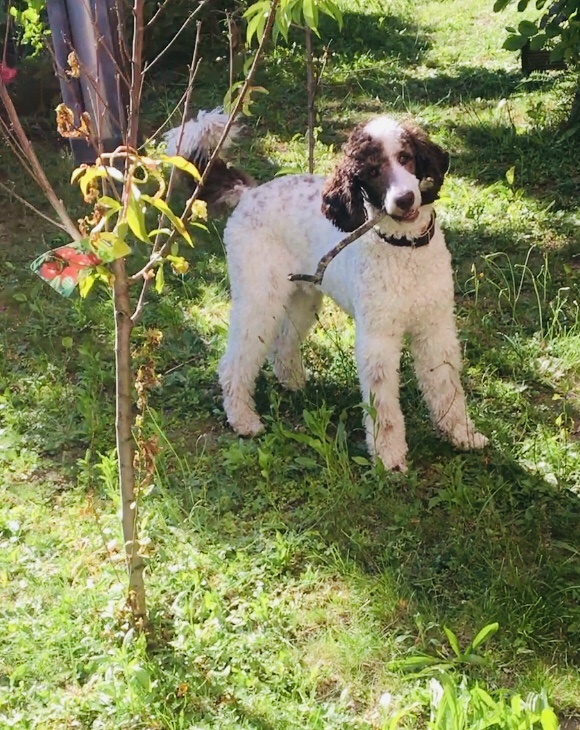 PflichtaufgabenErledigt ✍︎Mit den Lösungen verglichen ✍︎Literarische Handlungen und Figuren verstehen Buch, S. 172-174 Geschichte lesenkeine Lösungen Buch, S. 174, A 1 Buch, S. 174, A 2: Alle Fragen ins Heft abschreiben und in einem vollständigen Satz beantworten!Buch, S. 174, A 3Buch, S. 174, A 4: Alle Fragen ins Heft abschreiben und in einem vollständigen Satz beantworten!S. 174, A 5Buch, S. 175-176 Geschichte lesenkeine Lösungen Buch, S. 177, A1, 3, 4, 5, 8, Buch, S. 177, A 11*-Aufgabe Aufgabe: Auch ihr habt zu mindestens einem Tier eine ganz besondere Beziehung, zu eurem Schulhund Sam! Verfasse eine eigene Geschichte zu einem besonderen Erlebnis mit…Sam in der Schule.eurem eigenen Haustier/Pflegetier in der Freizeit.In der Geschichte soll deutlich werden, welche besondere Bedeutung das Tier für dich hat. Denke auch an eine passende Überschrift! Wähle zwischen a) oder b) und schreibe zu deiner Auswahl mindestens eine Seite! keine Lösungen Unterschrift der Eltern: 